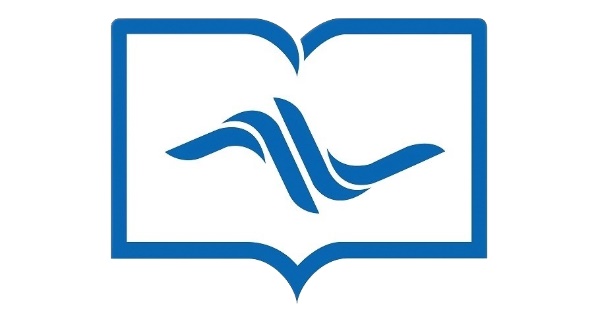 دانشکده علوم پزشکی و خدمات بهداشتی و درمانی ساوهمعاونت آموزش، تحقیقات فرهنگی و دانشجوئیبرنامه عملیاتی 1400رسالت
معاونت آموزش تحقیقات دانشجوئی و فرهنگی دانشکده علوم پزشکی ساوه با تأكيد بر استانداردهاي آموزشی در جهت پاسخگوئی به نيازهاي علمی و پژوهشی جامعه از طريق توسعه وبهبود فرآيند برنامه ريزي آموزشی دانش آموختگان و با به كارگيري اصول مديريت كيفيت فراگير و تکنولوژي نوين در راه رشد و توسعه اجتماعی، فرهنگی و اقتصادي جامعه گام برميدارد مسئوليت معاونت آموزشی دانشگاه مديريت نيروي انسانی متخصص و متعهدي است كه با مهارت و علاقه و با تأكيد به عدالت اجتماعی در جهت حفظ و ارتقاء سلامت جامعه كوشا باشد.دورنما : Vision
معاونت آموزشی دانشگاه علوم پزشکی ساوه مصمم است از طريق تحقق مبانی علمی تصميم گيري در مديريت آموزشی و با توجه به مبانی دينی وفرهنگی بعنوان يکی از دانشکده هاي معتبر آموزش علوم پزشکی مطرح گردد.ارزش ها : Values
-V1تکيه بر اخلاق حرفه اي و پزشکی
-V2تکيه بر ارزشهاي اسلامی و مبانی دينی
-V3تکيه بر عدالت محوري
-V4ارج نهادن به جايگاه والاي علم و عالم
-V5رعايت قوانين و مقرراتت توسعه و مدیریت منابع
-V6تکيه بر شايسته سالاري
-V7تکيه بر مديريت علمی ، دانش محوري و مشاركتی
-V8حفظ شأن و منزلت هيئت علمی، دانشجويان و كاركنان
-V9ارتقاء روحيه مشاركت، همکاري و تعهدعاونت توسعه و مدیریت مناب
تجزیه و تحلیل وضع موجوددانشکده علوم پزشکی و خدمات بهداشتی درمانی ساوه با 1دانشکده پرستاري و مامايی , و بهداشت ، 2مركز آموزشی -درمانی، قريب به 750دانشجو، به ارائه خدمات آموزشی و پژوهشی اشتغال دارد. دانشکده علوم پزشکی و خدمات بهداشتی درمانی ساوه اگرچه بر اساس رتبه بندي معمول وزارت متبوع، جزو دانشگاه هاي تيپ 3 به شمار می رود، لکن در تلاش است تا با استفاده از مزيتهاي رقابتی خود و با حركت جهشی و شتاب فزاينده، محروميت مزمن و تاريخی خود راپشت سر گذاشته و خود را در جمع دانشگا ههاي علوم پزشکی برتر كشور قرار دهد .باور ما اين است كه با تلاش و همدلی و مشاركت جمعی و بهره برداري صحيح از بسترها و استفاده از منابع و سرمايه هاي عظيم موجود، دانشگاه در جهت عمل به تکاليف و وظايف خود گام برمی دارد.
 استراتژیک دانشکده علوم پزشکی و خدمات بهداشتی و درمانی ساوه
تعداد دانشجویان شاغل به تحصیل در دانشگاه به تفكیك رشته تحصیلي( نیمسال اول 1399)
توسع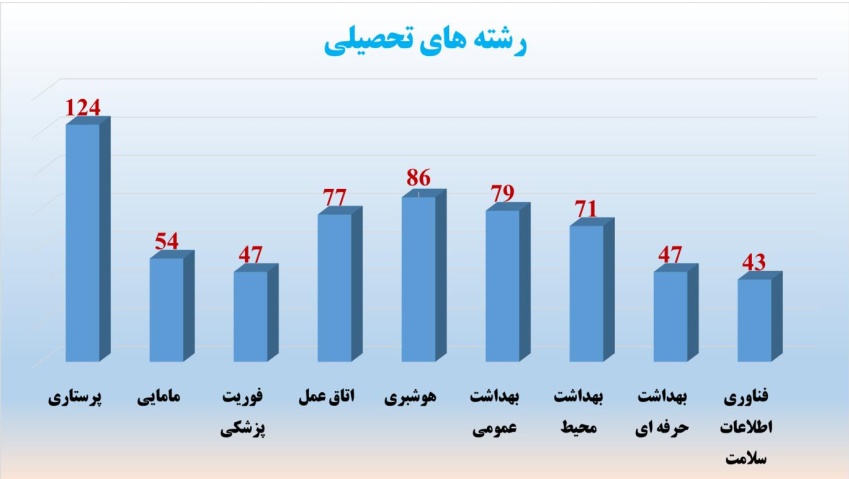 ه و مدیریت منابع
تعداد اعضاي هیأت علمي دانشگاه به تفكیك رتبه

برنامه استراتژیک دانشکده علوم پزشکی و خدمات بهداشتی و درمانی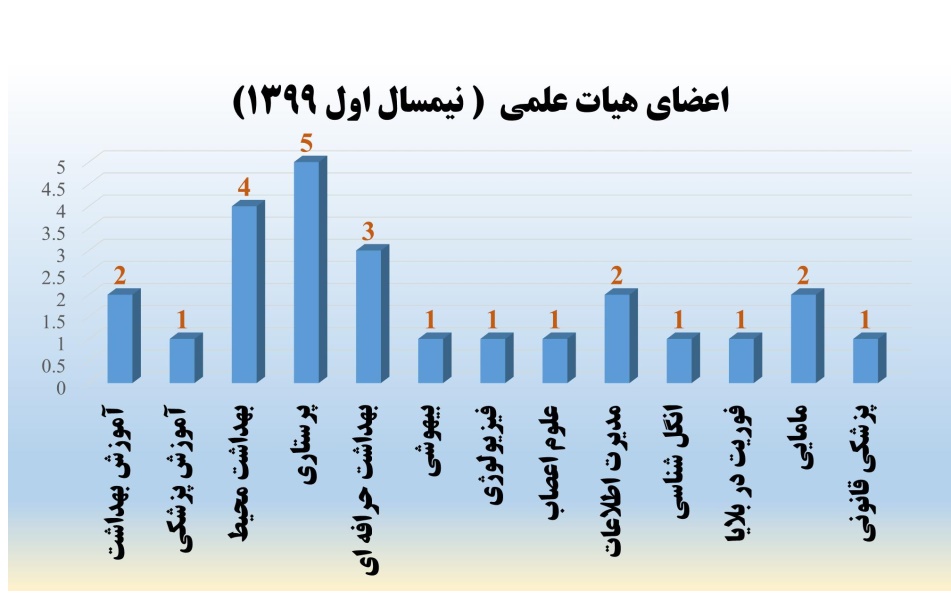 ماتريس ارزيابي عوامل داخلي (IFE)ماتريس ارزيابي عوامل خارجی (EFE)اهداف کلی  G1 دستیابی به اهداف بسته های تحول و نوآوری در آموزش علوم پزشکی  G2 توسعه ظرفیت مطالعات منطقه‌ای، نوآوری در تولید علم و تحقق مرجعیت علمG3 ارتقای سطح مشارکت دانشجویان ، اساتید ،کارکنان در نهاد هاي فرهنگي و دانشجویی،اهداف اختصاصی G1   دستیابی به اهداف بسته های تحول و نوآوری در آموزش علوم پزشکی    G1O1 آموزش پاسخگو و عدالت محورG1O1S1 حرکت در جهت جلب مشارکت نهادهای اجتماعی در برنامه ریزیهای آموزشیG1O1S1A1 تشکیل کارگروههای پاسخگویی اجتماعی در سطح دانشگاه با حضور ذینفعان از بطن جامعهG1O1S1A2 جلب مشارکت نهادهای اجتماعی در برنامه ریزی های آموزشی G102 توسعه راهبردی ، هدفمند و ماموریت گرایی G102S1   برنامه ریزی جهت شرکت اعضای هیات علمی شرکت کننده در دوره های آموزش پزشکی و بروز رسانی اطلاعاتG102S1A1 تدوین برنامه اجرایی شرکت اعضای هیات علمی در دوره های آموزش پزشکی و بروز رسانی اطلاعات G1O3 اعتلا ی اخلاق حرفه ای  G1O3S1 ا ستقرار و ارتقاء ارزش ها و اخلاق حرفه ای پزشکی در نظام آموزش عالی سلامتG1O3S1A1 پایش و ارتقای اخلاق حرفه ای اعضاء هیات علمی/ اجرای برنامه ارزیابی G1O4 توسعه آموزش مجازی در علوم پزشکی G1O4S1 توسعه زیرساخت های آموزش مجازی در دانشکدهG1O4S1A1 تاسیس استودیوی آکوستیک صدا برداری و تصویربرداری دانشکده G1O4S1A2 راه اندازی و حمایت از فرآیند تولید محتوای الکترونیکی بر اساس استانداردهای شورای عالی آموزش مجازیG1O4S1A3 راه اندازی فرآیند ارزشیابی دروس مجازی و ترکیبی بر اساس الزامات مصوب شورای عالی آموزش مجازیG1O5   ارتقاء نظام ارزیابی و آزمون های علوم پزشکیG1O5S1طراحی و پیاده سازی نظام ارزیابی نهایی و تایید صلاحیت حرفه ای دانش آموختگان علوم پزشکیG1O5S1A1 توسعه آزمون الکترونیک دانشکده  توسعه تجهیزاتی آزمون الکترونیک دانشکده G1O5S1A2  G106توسعه و ارتقای زیر ساخت های آموزش علوم پزشکی  G1O6S1اجرای سیستم اطلاعات یکپارچه آموزش علوم پزشکی کشورG1O6S1A1 به روزرسانی اطلاعات پورتال های موردنیاز معاونت آموزشی G1O6S2 راه اندازی ازمایشگاه کامپیوتر G1O7 اعتباربخشی برنامه‌ها، موسسات و بیمارستان‌های آموزشیG1O7S1شرکت دررتبه بندی علمی دانشگاه هاG1O7S1A1ثبت اطلاعات بر اساس شاخصهای اعلامی وزارت متبوع  G1O8پایش بسته های تحولی  G1O8S1 استراتژی های نهادینه سازی رویکردهای تحولی در دانشکده G1O8S1A1 شناسایی استراتژی های نهادینه سازی تحولG2 توسعه ظرفیت مطالعات منطقه‌ای، نوآوری در تولید علم و تحقق مرجعیت علم G201 بروز رسانی محتوایی بانک‌های اطلاعاتی پژوهشی علوم پزشکی کشور G2O1S1 بروزرسانی مستمر اطلاعات طرح‌های تحقیقاتی سامانه جامع طرح های تحقیقاتی G2O1S1A1   بروزرسانی اطلاعات طرح های تحقیقاتی هر سه ماه بر اساس پروتکل وزارت بهداشت G2O2 بروزرسانی مستمر اطلاعات سامانه انتشار نتایج طرح های تحقیقاتی علوم پزشکی کشورG2OS1  بروزرسانی مستمر اطلاعات سامانه انتشار نتایج طرح های تحقیقاتی G2O2S1A1 روزرسانی مستمر اطلاعات سامانه انتشار نتایج طرح های تحقیقاتی علوم پزشکی کشورتا حداکثر یک ماه بعد از هر ارائه گزارش پایان طرح نحقیقاتی G2O3  ارزشیابی و ارتقاء کتابخانه ها و مراکز اطلاع رسانی G2O3S1   بروز رسانی وب سایت کتابخانه دیجیتال دانشکده G2O3S1A1 بروز رسانی وب سایت کتابخانه دیجیتال دانشکده هر سه ماه بر اساس پروتکل وزارت بهداشت G2O3S2   بروز رسانی وب سایت کتابخانه مرکزی دانشکده G2O3S2A1 بروز رسانی وب سایت کتابخانه دیجیتال دانشکده هر سه ماه بر اساس پروتکل وزارت بهداشتG2O4 نظارت و ارزشیابی مدیریت اطلاع رسانی پزشکی و منابع علمیG2O4S1 ارزیابی و ارائه گزارش دانشکده در حوزه مدیریت دانش در مدیریت اطلاع رسانی پزشکی (هر شش ماه)G2O3S2 راه اندازی مجله ارتقا فرهنگ سلامت  G2O3S2A1 تهیه زیرساخت های انتشار نشریه G2O5ارزشیابی وبروز رسانی اطلاعات مرکز علم سنجی  G2O5S1بروزرسانی و تکمیل مستمر فهرست اعضای هيات علمی در سامانه علم‌سنجی G2O5S2 درج و روزآمدسازی و تکمیل اطلاعات عمومی و تخصصی اعضای هیات علمی و پاسخگويی به بازخوردها در سامانه علم‌سنجی G2O5S3 تکمیل و توسعه اطلاعات وب سايت اداره علم سنجی دانشگاه علوم پزشکی کشور G2O5S4درج و روزآمدسازی صد در صد شناسه های آکادمیک اعضای هیات علمی در سامانه علم سنجی  G2O6   توسعه و حمایت از دفاتر تحقیقات دانشجوییانتخاب دانشجوی پژوهشگر نمونه مطابق بند ک G2O6S1G2O6S2 راه اندازی کارگروه های فناوری در کمیته های تحقیقات دانشجویی دانشگاه هاتقویت زیر ساخت ارتباط مجازی دفاتر کمیته تحقیقات دانشجویی G2O6S3    برنامه ملی ثبت بیماری‌ها و پیامدهای سلامت  G2O7G2O7S1گزارش از برنامه‌های ثبت بیماری یا پیامدهای سلامت در دانشگاهG2O7S1برگزاری کارگاه‌های ثبت بیماری‌ها و پیامدهای سلامت در دانشکده G2O8 ارزیابی طرح های مصوب دانشکده بر اساس لیست اولویتهای تحقیقاتی مصوب G2O8S1بررسی صورتجلسه شورای پژوهشی دانشکده و انطباق طرح‌های مصوب با لیست اولویت‌های تحقیقاتی مصوب دانشکده )تصویب حداقل 60% طرح‌های مصوب (G2O8S2 تعیین اولویت های پژوهشی کووید-۱۹ و به روز کردن ان در فواصل سه ماهه G2O9 نظارت اخلاقی بر پژوهش های زیست پزشکی  اجرای استانداردسازی دستورالعمل‌های اخلاق در پژوهش کشور   G2O9S1برگزاری دوره‌های مدون اخلاق در پژوهش به منظور توانمندسازی ذی نفعان G2O9   G2O10 راه اندازی مرکز رشد G2O10S1 مکاتبه با وزارت متبوع G2O10S2   ایجاد زیر ساخت ها G3 ارتقای سطح مشارکت دانشجویان ، اساتید ،کارکنان در نهاد هاي فرهنگي و دانشجویی،G3O1 افزایش بهره‌وری منابع مالی، فیزیکی و انسانی و ارتقای فرهنگ سازمانیG3O1S1   اختصاص صد درصد سرانه فرهنگی دانشجویان به فعالیت های فرهنگی و دانشجوییG3O1S1A1 ایجاد بانک اطلاعات هزینه های فرهنگی و دانشجویی G3O1S2توسعه و تقویت زیرساخت ها و فضاهای فیزیکی فرهنگی و دانشجویی دانشکده G3O1S2Aاحداث خوابگاه‌ ملکیG3O1S2A2 ارائه خدمات رفاهی به دانشجویانG3O1S2A3 تشکیل بانک اطلاعات فضاهای دانشجوییG3O1S2A4 تشکیل بانک اطلاعات فضاهای فرهنگG3O1S3   ساماندهی نظام مدیریت منابع انسانی در زمینه فرهنگی و دانشجویی در دانشکدهG3O1S3A1 آموزش و بازآموزی حوزه مشاوره و سلامت روانG3O1S3A2 برگزاری دوره‌های آموزش قرآن کریم ویژه كاركنان (ضمن خدمت)G3O1S3A3 شرکت در کلاس ها و دوره های آموزشی، نشست ها و سمینارهای تربیت بدنی  G3O1S3A4مناطق و کارشناسان تربیت بدنی دانشگاه های علوم پزشکی کشور در بخش همگانی و قهرمانیG3O1S3A5 فعالیتهای دبیرخانه کمیسیون ماده یک ارتقای اعضای هیات علمی دانشگاه G3O1S3A6 شرکت در نشست آموزشی-توجیهی کارشناسان انجمن‌هاي علمي دانشجوییG3O1S3A7 شرکت در نشست مدیران دانشجویی/ روسای ادارات تغذیه/روسای اداره خوابگاهها/ کارشناسان اداره تسهیلات صندوق رفاه دانشجویان/ شورای صنفیG3O2 تامین نیاز‌های رفاهی و توسعه ظرفیت‌های فرهنگی G3O2S1   ارتقا و تامین سطح سلامت روانی، جسمی و رفاهی دانشجویانG3O2S1A1 بررسی وضعیت سبک زندگی در دانشجویان دانشکدهG3O2S2 ارتقای سطح مشارکت دانشجویان در نهاد هاي فرهنگي و دانشجوییG3O2S2A1 برگزاری انتخابات نمایندگان مدیر مسئول و دوره آموزش تخصصی نشریاتG3O2S2A2برگزاری همایش جهادگران سلامتG3O2S2A3برنامه های حمایتی از كانون هاي فرهنگي دانشجويي(انديشه- ادبي- هنرهاي نمايشي- تجسمي..)G3O2S2A4 ترویج ورزش های همگانی G3O2S2A5ترویج ورزشهای قهرمانیG3O2S2A6 تشکیل شوراهای صنفی دانشجویان G3O2S2A7تکمیل و بروزرسانی  بانک اطلاعاتی نهادهای فرهنگی دانشجوییG3O2S2A8کمیته های تخصصی سلامت روان همتایارانG3O2S2A9 كارگاه هاي آموزش عمومی فعالین نشريات دانشجویی ( در هر ترم تحصیلی یکبار)G3O2S3   اعتلای ارزش های اخلاقی و اجتماعی در دانشکدهG3O2S3A1اجرای برنامه های مربوط به دبیرخانه ستاد صیانت از حریم امنیت عمومیG3O2S3A2اجرای برنامه های مربوط به دبيرخانه شوراي عالي انطباقG3O2S3A3اجرای برنامه‌های مربوط به دبیرخانه ستاد اقامه نمازG3O2S3A4اجرای برنامه‌های مربوط به دبیرخانه شورای امر به معروف و نهی از منکرG3O2S4 توسعه و بهبود فعالیت های رسانه ای در امور فرهنگی و دانشجویی G3O2S4A1 برگزاری جلسات شورای اطلاع رسانی مفداG3O2S4 A2برگزاری جلسات هیأت تحریریه مفدا در دانشکدهG3O2S4A3 برگزاری کارگاه آموزشی مهارت‌های رسانه‌ای ویژه فعالان رسانه‌ای مفداG3O2S4 A4شرکت در نشست‌ سراسری مدیران مسؤول مفداG3O2S4A5 شرکت نشست هماهنگی منطقه‌ای فعالان رسانه‌ای مفداG3O2S4A6 صدور کارت‌های شناسایی فعالان رسانه‌ای مفداG3O2S5   توسعه و بهبود فعاليت هاي فرهنگي و دانشجویی دانشگاه G3O2S5A1 اجرايي نمودن تقويم فرهنگي دانشکدهG3O2S5A2 انتخابات کانون های مذهبی و هیات و کانون های قرآن و عترت دانشکدهG3O2S5A3 برگزاری جلسات ستاد اردوهای جهادیG3O2S5A4 برگزاری دوره های آموزش قرآن کریمG3O2S5A5 برگزاری فعالیتها و اردوهای جهادیG3O2S5 A6شرکت در کارگاه های آموزشی منطقه ای ویژه دبیران و کارشناسان شوراهای انضباطی G3O2S5A7 برگزاری کرسی های آزاد اندیشیG3O2S5A8 برگزاری کلاس های آموزش تخصصی در حوزه انضباطی ویژه دانشجویان جدیدالورودG3O2S5A9 برگزاری محافل انس با قرآن کریمG3O2S5A10 شرکت در همایش سالانه دبیران و کارشناسان شوراهای انضباطیG3O2S5A11 برگزاری همایش های فرهنگیG3O2S5A12 برنامه های تبلیغی وترویجی  قرآن و عترتG3O2S5A13 تشکیل جلسات شوراي فرهنگي دانشگاه طبق آئین نامهG3O2S5A14 تشکیل گروه ناظر بر فعالیتهای کانون های فرهنگیG3O2S5A15 شرکت در دوره آموزشی فعالان کانون‌های قرآن و عترت دانشگاه‌های علوم پزشکی G3O2S5A16 شرکت در رتبه بندی و پایش عملکرد شوراهای انضباطی دانشگاه هاG3O2S5A17 شرکت در نشست انتخاباتی انجمن‌هاي علمي دانشجویی کشوریG3O2S5A18 نظارت بر انجمن‌هاي علمي دانشجویی طبق آئین‌نامهG3O2S5A19 نظارت بر تشکل های اسلامی دانشجویی طبق آئین نامهG3O2S5A20 نظارت بر نشریات دانشجویی طبق آئین نامهبرنامه عملیاتی فرهنگی دانشجویی 1400هدف کلی الف ارتقا و اعتلای سطح فرهنگی دانشجویان، دستیاران، کارکنان و اعضای هیات علمیب تامین نیاز‌های رفاهی و توسعه ظرفیت‌های فرهنگی در دانشگاه‌های علوم پزشکیج ارتقاء وضعیت رفاهی و معیشتی دانشجویان و دستیاران رشته‌های تخصصی علوم پزشکید نقاط قوت (Strengths):S1 - نگرش مثبت مدير ارشد (رياست دانشگاه) به بسته های تحول S2 - بستر فناوري اطلاعات و پايگاه هاي اطلاعاتي و سامانه هاي نرم افزاري موجود-S3وجود شوراهای و کمیته های تخصصی بسته های تحول در دانشکده -S4دسترسی تمام وقت به اعضای هیأت علمی -S5 تجهیزات آموزشي و كمك آموزشي مناسب-S6درگیر کردن اعضای هیأت علمی در پیاده سازی بسته های تحول  S7-تدوین فرآیندهای تشویقی و تنبیهی برای کارکنان و اساتید با هدف ایجاد انگیزهنقاط ضعف (Weakens):W1:  عدم تناسب چارت تشکیلاتی با روند رشد و توسعه در بسته های تحولW2:  كمبود فضاهاي فيزيكي  در رابطه با بسته های تحولW3:  عدم تناسب عضو هیئت علمی به دانشجو W4: بالا بودن حجم فعاليت هاي بالینی و آموزشي اعضاي هيات علميW5:  اتلاف وقت مديران ارشد آموزشي بر انجام كارهاي روزانهW6: ضعف انگیزه بین برخی از اعضای هیات علمی ( به خصوص اعضای هیات علمی بالینی) جهت مشارکت در انجام بسته های تحولفرصت ها (Opportunities):O1: وجود خیرین حوزه سلامت ونهاد های خیریه و سازمان های غیر دولتی جهت تجهیز زیرساخت هاO2: تعامل مثبت با سایر دانشگاه های به خصوص دانشگاه های همجوار در رابطه با بسته های تحول O3: دارا بودن شهر صنعتی کاوه به عنوان بزرگترین شهر صنعتی کشور به عنوان بستری جهت آموزش دانشجویان پاسخگو  O4: امكان جذب اساتيد دانشگاه هاي مادر با توجه به موقعيت جغرافيايي دانشکدهO5: اجرای برنامه آمایش سرزمین در سطح وزارت بهداشت، درمان و آموزش پزشکیO6: سیاستگذاری معاونت آموزشی وزارت متبوع بر ارتقاء کمی و کیفی تولیدات علمی توسط اساتیدانشگاههاO7: وجود زیاد مؤسسات ( 18 موسسه و دانشگاه) علوم اسلامي و انساني، آموزش عالي فنی و مهندسی شهرستان ساوه تهدیدها (Threats):T1: كمبود اعتبارات و بودجه تخصيص داده شدهT2: نامناسب بودن زمان تخصیص اعتبارات به دانشکدهT3: تمرکز بیشتر آئین نامه ارتقاء اعضاء هیات علمی به انجام فعالیتهای پژوهشی در مقایسه با آموزشT4: محدودیت و عدم وجود مجوز جهت  جذب نیروي انسانی	ردیفعوامل اصلیضریبرتبهنمره نهایینمره نهایی استاندارد شدهنقاط قوت (Strengths)S1نگرش مثبت مدير ارشد (رياست دانشگاه) به بسته های تحول 15460S2بستر فناوري اطلاعات و پايگاه هاي اطلاعاتي و سامانه هاي نرم افزاري موجود8324S3وجود شوراها و کمیته‌های تخصصی بسته های تحول در دانشکده 10440S4تجهیزات آموزشي و كمك آموزشي مناسب10330S5درگیر کردن اعضای هیأت علمی در پیاده سازی بسته های تحول  12336نقاط ضعف (Weakness)W1:  عدم تناسب چارت تشکیلاتی با روند رشد و توسعه در بسته های تحول515W2:  كمبود فضاهاي فيزيكي در رابطه با پیاده سازی بسته های تحول10220W3:  عدم تناسب عضو هیئت علمی به دانشجو 6212W4:  بالا بودن حجم فعاليت هاي بالینی و آموزشي اعضاي هيات علمي10110W5:  اتلاف وقت مديران ارشد آموزشي بر انجام كارهاي روزانه10220W6:ضعف انگیزه بین برخی از اعضای هیات علمی ( به خصوص اعضای هیات علمی بالینی) جهت مشارکت در انجام بسته های تحول 414جمع10026161/2فرصت ها (opportunities)ضریترتبهنمره نهایینمره نهایی استاندارد شدهO1:وجود خیرین حوزه سلامت ونهاد های خیریه و سازمان های غیر دولتی جهت تجهیز زیرساخت ها20480O2:تعامل مثبت با سایر دانشگاه های به خصوص دانشگاه های همجوار در رابطه با بسته های تحول 10330O3:دارا بودن شهر صنعتی کاوه به عنوان بزرگترین شهر صنعتی کشور به عنوان بستری جهت آموزش دانشجویان پاسخگو  10440O4:وجود تعداد زیاد دانشگاه و موسسه آموزشی ( 18 موسسه و دانشگاه) علوم اسلامي و انساني، آموزش عالي فنی و مهندسی در شهرستان ساوه 10330O5:امكان جذب اساتيد دانشگاه هاي مادر با توجه به موقعيت جغرافيايي دانشکده10330تهدیدها (Threats) T1:كمبود اعتبارات و بودجه تخصيص داده شده15230T2:نامناسب بودن زمان تخصیص اعتبارات به دانشکده5210T3:تمرکز بیشتر آئین نامه ارتقاء اعضاء هیات علمی به انجام فعالیتهای پژوهشی در مقایسه با آموزش10220T4:محدودیت و عدم وجود مجوز جهت  جذب نیروي انسانی10220جمع1002909/2الف 1 :   ارتقا و اعتلای سطح فرهنگی دانشجویان، دستیاران، کارکنان و اعضای هیات علمیالف 1 :   ارتقا و اعتلای سطح فرهنگی دانشجویان، دستیاران، کارکنان و اعضای هیات علمیالف 1 :   ارتقا و اعتلای سطح فرهنگی دانشجویان، دستیاران، کارکنان و اعضای هیات علمیالف 1 :   ارتقا و اعتلای سطح فرهنگی دانشجویان، دستیاران، کارکنان و اعضای هیات علمیالف 1 :   ارتقا و اعتلای سطح فرهنگی دانشجویان، دستیاران، کارکنان و اعضای هیات علمیالف 1 :   ارتقا و اعتلای سطح فرهنگی دانشجویان، دستیاران، کارکنان و اعضای هیات علمیالف 1 :   ارتقا و اعتلای سطح فرهنگی دانشجویان، دستیاران، کارکنان و اعضای هیات علمیالف 1 :   ارتقا و اعتلای سطح فرهنگی دانشجویان، دستیاران، کارکنان و اعضای هیات علمیالف 1 الف :  افزایش فعالیت های رسانه ای دانشگاههای علوم پزشکیبرنامه : تولید محتواهای چند رسانه ایالف 1 الف :  افزایش فعالیت های رسانه ای دانشگاههای علوم پزشکیبرنامه : تولید محتواهای چند رسانه ایالف 1 الف :  افزایش فعالیت های رسانه ای دانشگاههای علوم پزشکیبرنامه : تولید محتواهای چند رسانه ایالف 1 الف :  افزایش فعالیت های رسانه ای دانشگاههای علوم پزشکیبرنامه : تولید محتواهای چند رسانه ایالف 1 الف :  افزایش فعالیت های رسانه ای دانشگاههای علوم پزشکیبرنامه : تولید محتواهای چند رسانه ایالف 1 الف :  افزایش فعالیت های رسانه ای دانشگاههای علوم پزشکیبرنامه : تولید محتواهای چند رسانه ایالف 1 الف :  افزایش فعالیت های رسانه ای دانشگاههای علوم پزشکیبرنامه : تولید محتواهای چند رسانه ایالف 1 الف :  افزایش فعالیت های رسانه ای دانشگاههای علوم پزشکیبرنامه : تولید محتواهای چند رسانه ایکد عنوان فعالیتمسئول پیگیری ناظرزمان شروعزمان پایانالف 1  ب تولید محتواهای گرافیکی شامل: پوستر، اینفوگرافیک، عکس نوشت و...آقای باقریآقای دکتر نعمتیاردیبهشت1400شهریور1400الف 1 جتولید محتواهای تصویری شامل: کلیپ، فیلم کوتاه، نماهنگ، موشن گرافی و... آقای باقریآقای دکتر نعمتیشهریور1400اسفند1400ب 1 : :تامین نیاز‌های رفاهی و توسعه ظرفیت‌های فرهنگی در دانشگاه‌های علوم پزشکیب 1 : :تامین نیاز‌های رفاهی و توسعه ظرفیت‌های فرهنگی در دانشگاه‌های علوم پزشکیب 1 : :تامین نیاز‌های رفاهی و توسعه ظرفیت‌های فرهنگی در دانشگاه‌های علوم پزشکیب 1 : :تامین نیاز‌های رفاهی و توسعه ظرفیت‌های فرهنگی در دانشگاه‌های علوم پزشکیب 1 : :تامین نیاز‌های رفاهی و توسعه ظرفیت‌های فرهنگی در دانشگاه‌های علوم پزشکیب 1 : :تامین نیاز‌های رفاهی و توسعه ظرفیت‌های فرهنگی در دانشگاه‌های علوم پزشکیب 1 : :تامین نیاز‌های رفاهی و توسعه ظرفیت‌های فرهنگی در دانشگاه‌های علوم پزشکیب 1 : :تامین نیاز‌های رفاهی و توسعه ظرفیت‌های فرهنگی در دانشگاه‌های علوم پزشکیب 1 الف : ارتقای سطح مشارکت دانشجویان در نهادهاي فرهنگي و دانشجویی  برنامه : برگزاری برنامه و فعالیتهای حوزه انجمن های علمی دانشجوییب 1 الف : ارتقای سطح مشارکت دانشجویان در نهادهاي فرهنگي و دانشجویی  برنامه : برگزاری برنامه و فعالیتهای حوزه انجمن های علمی دانشجوییب 1 الف : ارتقای سطح مشارکت دانشجویان در نهادهاي فرهنگي و دانشجویی  برنامه : برگزاری برنامه و فعالیتهای حوزه انجمن های علمی دانشجوییب 1 الف : ارتقای سطح مشارکت دانشجویان در نهادهاي فرهنگي و دانشجویی  برنامه : برگزاری برنامه و فعالیتهای حوزه انجمن های علمی دانشجوییب 1 الف : ارتقای سطح مشارکت دانشجویان در نهادهاي فرهنگي و دانشجویی  برنامه : برگزاری برنامه و فعالیتهای حوزه انجمن های علمی دانشجوییب 1 الف : ارتقای سطح مشارکت دانشجویان در نهادهاي فرهنگي و دانشجویی  برنامه : برگزاری برنامه و فعالیتهای حوزه انجمن های علمی دانشجوییب 1 الف : ارتقای سطح مشارکت دانشجویان در نهادهاي فرهنگي و دانشجویی  برنامه : برگزاری برنامه و فعالیتهای حوزه انجمن های علمی دانشجوییب 1 الف : ارتقای سطح مشارکت دانشجویان در نهادهاي فرهنگي و دانشجویی  برنامه : برگزاری برنامه و فعالیتهای حوزه انجمن های علمی دانشجوییکد عنوان فعالیتمسئول پیگیری ناظرزمان شروعزمان پایانشاخص دستیابیگزارش پیشرفتب 1 ببرگزای برنامه و فعالیتهای  مرتبط با عرصه های فعالیتهای انجمن های علمی دانشجوییآقای باقریآقای دکتر نعمتیدر طول سالدر طول سالب 1 ج تکمیل و بروزرسانی اطلاعات انجمن‌های علمی دانشگاهآقای باقریآقای دکتر نعمتیتیر 1400شهریور 1400ب 1 دبرگزاری نشست کشوری کارشناسان و دبیران انجمن های علمی دانشجویی دانشگاه های علوم پزشکی کشورآقای باقریآقای دکتر نعمتیبهمن 1400اسفند 1400ج 1 . ارتقاء وضعیت رفاهی و معیشتی دانشجویان و دستیاران رشته‌های تخصصی علوم پزشکیج 1 . ارتقاء وضعیت رفاهی و معیشتی دانشجویان و دستیاران رشته‌های تخصصی علوم پزشکیج 1 . ارتقاء وضعیت رفاهی و معیشتی دانشجویان و دستیاران رشته‌های تخصصی علوم پزشکیج 1 . ارتقاء وضعیت رفاهی و معیشتی دانشجویان و دستیاران رشته‌های تخصصی علوم پزشکیج 1 . ارتقاء وضعیت رفاهی و معیشتی دانشجویان و دستیاران رشته‌های تخصصی علوم پزشکیج 1 . ارتقاء وضعیت رفاهی و معیشتی دانشجویان و دستیاران رشته‌های تخصصی علوم پزشکیج 1 . ارتقاء وضعیت رفاهی و معیشتی دانشجویان و دستیاران رشته‌های تخصصی علوم پزشکیج 1 . ارتقاء وضعیت رفاهی و معیشتی دانشجویان و دستیاران رشته‌های تخصصی علوم پزشکیج 1 الف . ارتقاء وضعیت سلامت دانشجویان به میزان 5 درصد سالانهبرنامه : پیشگیری از آسیب های روانی- اجتماعی و تحصیلی در دانشجویان دانشگاه‌های علوم پزشکیج 1 الف . ارتقاء وضعیت سلامت دانشجویان به میزان 5 درصد سالانهبرنامه : پیشگیری از آسیب های روانی- اجتماعی و تحصیلی در دانشجویان دانشگاه‌های علوم پزشکیج 1 الف . ارتقاء وضعیت سلامت دانشجویان به میزان 5 درصد سالانهبرنامه : پیشگیری از آسیب های روانی- اجتماعی و تحصیلی در دانشجویان دانشگاه‌های علوم پزشکیج 1 الف . ارتقاء وضعیت سلامت دانشجویان به میزان 5 درصد سالانهبرنامه : پیشگیری از آسیب های روانی- اجتماعی و تحصیلی در دانشجویان دانشگاه‌های علوم پزشکیج 1 الف . ارتقاء وضعیت سلامت دانشجویان به میزان 5 درصد سالانهبرنامه : پیشگیری از آسیب های روانی- اجتماعی و تحصیلی در دانشجویان دانشگاه‌های علوم پزشکیج 1 الف . ارتقاء وضعیت سلامت دانشجویان به میزان 5 درصد سالانهبرنامه : پیشگیری از آسیب های روانی- اجتماعی و تحصیلی در دانشجویان دانشگاه‌های علوم پزشکیج 1 الف . ارتقاء وضعیت سلامت دانشجویان به میزان 5 درصد سالانهبرنامه : پیشگیری از آسیب های روانی- اجتماعی و تحصیلی در دانشجویان دانشگاه‌های علوم پزشکیج 1 الف . ارتقاء وضعیت سلامت دانشجویان به میزان 5 درصد سالانهبرنامه : پیشگیری از آسیب های روانی- اجتماعی و تحصیلی در دانشجویان دانشگاه‌های علوم پزشکیکد عنوان فعالیتمسئول پیگیری ناظرزمان شروعزمان پایانشاخص دستیابیگزارش پیشرفتج 1 باجرای پروتکل های مداخله در رفتارهای پرخطر ( افسردگی، خودکشی، اعتیاد و خشونت) و  آسیب های تحصیلی - آموزشیخانم ذهبیآقای دکتر نعمتیدر طول سالدر طول سالج 1 ج برگزاری و شرکت در دوره های آموزشی و توانمندسازی علمی روسا و کارشناسان در راستای ارتقا سطح علمی و افزایش بهره وری ادارات مشاوره و سلامت روان دانشجویانخانم ذهبیآقای دکتر نعمتیخرداد 1400دی 1400ج 1 د  صنعتی‌سازی سالن‌های غذاخوریخانم احسانیآقای دکتر نعمتیدر طول سالدر طول سالد 1 .  ارتقا و اعتلای سطح فرهنگی دانشجویان، دستیاران، کارکنان و اعضای هیات علمید 1 .  ارتقا و اعتلای سطح فرهنگی دانشجویان، دستیاران، کارکنان و اعضای هیات علمید 1 .  ارتقا و اعتلای سطح فرهنگی دانشجویان، دستیاران، کارکنان و اعضای هیات علمید 1 .  ارتقا و اعتلای سطح فرهنگی دانشجویان، دستیاران، کارکنان و اعضای هیات علمید 1 .  ارتقا و اعتلای سطح فرهنگی دانشجویان، دستیاران، کارکنان و اعضای هیات علمید 1 .  ارتقا و اعتلای سطح فرهنگی دانشجویان، دستیاران، کارکنان و اعضای هیات علمید 1 .  ارتقا و اعتلای سطح فرهنگی دانشجویان، دستیاران، کارکنان و اعضای هیات علمید 1 .  ارتقا و اعتلای سطح فرهنگی دانشجویان، دستیاران، کارکنان و اعضای هیات علمیG2O1: همکاری و مبادله تفاهم نامه جهت انجام پروژه‌های مشترک با WHO  G2O1: همکاری و مبادله تفاهم نامه جهت انجام پروژه‌های مشترک با WHO  G2O1: همکاری و مبادله تفاهم نامه جهت انجام پروژه‌های مشترک با WHO  G2O1: همکاری و مبادله تفاهم نامه جهت انجام پروژه‌های مشترک با WHO  G2O1: همکاری و مبادله تفاهم نامه جهت انجام پروژه‌های مشترک با WHO  G2O1: همکاری و مبادله تفاهم نامه جهت انجام پروژه‌های مشترک با WHO  G2O1: همکاری و مبادله تفاهم نامه جهت انجام پروژه‌های مشترک با WHO  G2O1: همکاری و مبادله تفاهم نامه جهت انجام پروژه‌های مشترک با WHO  کد عنوان فعالیتمسئول پیگیری ناظرزمان شروعزمان پایانشاخص دستیابیگزارش پیشرفتG2O1A1مکاتبه با WHO در جهت انجام پروژه مشترک healthy city در ساوهG2O1A2تنظیم تفاهم نامه با WHO در جهت انجام پروژه مشترک healthy city در ساوهG2O1A3انجام پروژه مشترک healthy city با WHOG3: توسعه پروژه‌های پژوهشی بین المللیG3: توسعه پروژه‌های پژوهشی بین المللیG3: توسعه پروژه‌های پژوهشی بین المللیG3: توسعه پروژه‌های پژوهشی بین المللیG3: توسعه پروژه‌های پژوهشی بین المللیG3: توسعه پروژه‌های پژوهشی بین المللیG3: توسعه پروژه‌های پژوهشی بین المللیG3: توسعه پروژه‌های پژوهشی بین المللیG3O1: جذب گرنت‌های بین المللیG3O1: جذب گرنت‌های بین المللیG3O1: جذب گرنت‌های بین المللیG3O1: جذب گرنت‌های بین المللیG3O1: جذب گرنت‌های بین المللیG3O1: جذب گرنت‌های بین المللیG3O1: جذب گرنت‌های بین المللیG3O1: جذب گرنت‌های بین المللیکد عنوان فعالیتمسئول پیگیری ناظرزمان شروعزمان پایانشاخص دستیابیگزارش پیشرفتG3O1A1برگزاری کارگاه "آشنایی با  گرنت نویسی بین المللی"G3O1A2معرفی مراکز ارائه دهنده گرنت بین المللی به محققین از طریق وب سایت و صفحه لینکدین  G3O1A3اطلاع‌رسانی گرنت‌های بین‌المللی در وب‌سایت و صفحه لینکدین G3: توسعه پروژه‌های پژوهشی بین المللیG3: توسعه پروژه‌های پژوهشی بین المللیG3: توسعه پروژه‌های پژوهشی بین المللیG3: توسعه پروژه‌های پژوهشی بین المللیG3: توسعه پروژه‌های پژوهشی بین المللیG3: توسعه پروژه‌های پژوهشی بین المللیG3: توسعه پروژه‌های پژوهشی بین المللیG3: توسعه پروژه‌های پژوهشی بین المللیG3O2: افزایش تعداد طرح‌های تحقیقاتی بین المللی G3O2: افزایش تعداد طرح‌های تحقیقاتی بین المللی G3O2: افزایش تعداد طرح‌های تحقیقاتی بین المللی G3O2: افزایش تعداد طرح‌های تحقیقاتی بین المللی G3O2: افزایش تعداد طرح‌های تحقیقاتی بین المللی G3O2: افزایش تعداد طرح‌های تحقیقاتی بین المللی G3O2: افزایش تعداد طرح‌های تحقیقاتی بین المللی G3O2: افزایش تعداد طرح‌های تحقیقاتی بین المللی کد عنوان فعالیتمسئول پیگیری ناظرزمان شروعزمان پایانشاخص دستیابیگزارش پیشرفتG3O2A1اطلاع‌رسانی لیست محققین بین‌المللی به همه‌ی اعضای هیئت علمیG3O2A2در نظر گرفتن امتیاز ویژه برای طرح‌های بین المللی در شیوه نامه‌ی پژوهشG3O2A3G3O2A4G3: توسعه پروژه‌های پژوهشی بین المللیG3: توسعه پروژه‌های پژوهشی بین المللیG3: توسعه پروژه‌های پژوهشی بین المللیG3: توسعه پروژه‌های پژوهشی بین المللیG3: توسعه پروژه‌های پژوهشی بین المللیG3: توسعه پروژه‌های پژوهشی بین المللیG3: توسعه پروژه‌های پژوهشی بین المللیG3: توسعه پروژه‌های پژوهشی بین المللیG3O3: برگزاری کارگاه‌های پژوهشی بین المللیG3O3: برگزاری کارگاه‌های پژوهشی بین المللیG3O3: برگزاری کارگاه‌های پژوهشی بین المللیG3O3: برگزاری کارگاه‌های پژوهشی بین المللیG3O3: برگزاری کارگاه‌های پژوهشی بین المللیG3O3: برگزاری کارگاه‌های پژوهشی بین المللیG3O3: برگزاری کارگاه‌های پژوهشی بین المللیG3O3: برگزاری کارگاه‌های پژوهشی بین المللیکد عنوان فعالیتمسئول پیگیری ناظرزمان شروعزمان پایانشاخص دستیابیگزارش پیشرفتG3O3A1نیازسنجی از اعضای هیئت علمی در جهت توانمندسازی پژوهشی بین‌المللی لینک نیازسنجیG3O3A2برنامه ریزی و تهیه لیست کارگاه‌های پژوهشی  لیست برنامه‌هاG3O3A3هماهنگی با اساتید جهت برگزاری کارگاه‌ها دعوتنامه تدریسG3O3A4برگزاری و ارزشیابی کارگاه‌ها طبق برنامهعکس، لیست حضور و غیابG3O3A5صدور گواهی شرکت در کارگاه‌هاگواهی های صادر شدهG3: توسعه پروژه‌های پژوهشی بین المللیG3: توسعه پروژه‌های پژوهشی بین المللیG3: توسعه پروژه‌های پژوهشی بین المللیG3: توسعه پروژه‌های پژوهشی بین المللیG3: توسعه پروژه‌های پژوهشی بین المللیG3: توسعه پروژه‌های پژوهشی بین المللیG3: توسعه پروژه‌های پژوهشی بین المللیG3: توسعه پروژه‌های پژوهشی بین المللیG3O4: افزایش درصد مقالات بین المللی به 40 درصدG3O4: افزایش درصد مقالات بین المللی به 40 درصدG3O4: افزایش درصد مقالات بین المللی به 40 درصدG3O4: افزایش درصد مقالات بین المللی به 40 درصدG3O4: افزایش درصد مقالات بین المللی به 40 درصدG3O4: افزایش درصد مقالات بین المللی به 40 درصدG3O4: افزایش درصد مقالات بین المللی به 40 درصدG3O4: افزایش درصد مقالات بین المللی به 40 درصدکد عنوان فعالیتمسئول پیگیری ناظرزمان شروعزمان پایانشاخص دستیابیگزارش پیشرفتG3O4A1صدور اطلاعیه مبنی بر معرفی محققین بین المللی توسط اعضای هیئت علمیواحد بین المللمدیر پژوهشمهر ماهآبان ماهاطلاعیه های صادر شدهG3O4A2تهیه لیستی از محققین بین المللی و حوزه فعالیت ایشان واحد بین المللمدیر پژوهشآبان ماهآذر ماهلیست موجودG3O4A3اطلاع‌رسانی لیست تهیه شده به همه‌ی اعضای هیئت علمیواحد پژوهشمدیر پژوهشآذر ماهآذر ماهمکاتباتG3O4A4در نظر گرفتن امتیاز ویژه برای مقالات بین المللی در شیوه نامه‌ی پژوهشواحد پژوهشمعاون تحقیقاتآبان ماهآبان ماهشیوه نامهG3: توسعه پروژه‌های پژوهشی بین المللیG3: توسعه پروژه‌های پژوهشی بین المللیG3: توسعه پروژه‌های پژوهشی بین المللیG3: توسعه پروژه‌های پژوهشی بین المللیG3: توسعه پروژه‌های پژوهشی بین المللیG3: توسعه پروژه‌های پژوهشی بین المللیG3: توسعه پروژه‌های پژوهشی بین المللیG3: توسعه پروژه‌های پژوهشی بین المللیG3O5: افزایش مشارکت در کنگره، سمینارهای علمی بین المللیG3O5: افزایش مشارکت در کنگره، سمینارهای علمی بین المللیG3O5: افزایش مشارکت در کنگره، سمینارهای علمی بین المللیG3O5: افزایش مشارکت در کنگره، سمینارهای علمی بین المللیG3O5: افزایش مشارکت در کنگره، سمینارهای علمی بین المللیG3O5: افزایش مشارکت در کنگره، سمینارهای علمی بین المللیG3O5: افزایش مشارکت در کنگره، سمینارهای علمی بین المللیG3O5: افزایش مشارکت در کنگره، سمینارهای علمی بین المللیکد عنوان فعالیتمسئول پیگیری ناظرزمان شروعزمان پایانشاخص دستیابیگزارش پیشرفتG3O5A1حمایت مالی از محققان جهت شرکت در کنگره، سمینارهای علمی بین المللیG3O5A2اطلاع رسانی رویدادهای علمی بین المللی به محققینG3O5A3اعزام متقاضیان به کنگره، سمینارهای علمی بین المللیG3: توسعه پروژه‌های پژوهشی بین المللیG3: توسعه پروژه‌های پژوهشی بین المللیG3: توسعه پروژه‌های پژوهشی بین المللیG3: توسعه پروژه‌های پژوهشی بین المللیG3: توسعه پروژه‌های پژوهشی بین المللیG3: توسعه پروژه‌های پژوهشی بین المللیG3: توسعه پروژه‌های پژوهشی بین المللیG3: توسعه پروژه‌های پژوهشی بین المللیG3O6: افزایش انتشار کتب بین المللی نمایه شده در پایگاه SCOPUSG3O6: افزایش انتشار کتب بین المللی نمایه شده در پایگاه SCOPUSG3O6: افزایش انتشار کتب بین المللی نمایه شده در پایگاه SCOPUSG3O6: افزایش انتشار کتب بین المللی نمایه شده در پایگاه SCOPUSG3O6: افزایش انتشار کتب بین المللی نمایه شده در پایگاه SCOPUSG3O6: افزایش انتشار کتب بین المللی نمایه شده در پایگاه SCOPUSG3O6: افزایش انتشار کتب بین المللی نمایه شده در پایگاه SCOPUSG3O6: افزایش انتشار کتب بین المللی نمایه شده در پایگاه SCOPUSکد عنوان فعالیتمسئول پیگیری ناظرزمان شروعزمان پایانشاخص دستیابیگزارش پیشرفتG3O6A1برگزاری کارگاه فنون ترجمه متون انگلیسی حوزه سلامت جهت اعضای هیئت علمی و محققینواحد پژوهشمدیر پژوهشبهمن ماهبهمن ماهلیست شرکت کنندگانG3O6A2برگزاری کارگاه انتشار کتب در نمایه های بر مبنای ضوابط و استانداردهای بین المللیواحد پژوهشمدیر پژوهشدی ماهدی ماهلیست شرکت کنندگانG3O6A3افزایش حق التالیف کتب بین المللی در شیوه نامه پژوهشواحد پژوهشمعاون تحقیقاتآبان ماهآبان ماهشیوه نامه پژوهشG4: تدوین برنامه های توسعه جذب بیمار غیرایرانیG4: تدوین برنامه های توسعه جذب بیمار غیرایرانیG4: تدوین برنامه های توسعه جذب بیمار غیرایرانیG4: تدوین برنامه های توسعه جذب بیمار غیرایرانیG4: تدوین برنامه های توسعه جذب بیمار غیرایرانیG4: تدوین برنامه های توسعه جذب بیمار غیرایرانیG4: تدوین برنامه های توسعه جذب بیمار غیرایرانیG4: تدوین برنامه های توسعه جذب بیمار غیرایرانیG4O1: اخذ مجوزه IPD برای مراکز و بیمارستان‌های تحت پوشش دانشکدهG4O1: اخذ مجوزه IPD برای مراکز و بیمارستان‌های تحت پوشش دانشکدهG4O1: اخذ مجوزه IPD برای مراکز و بیمارستان‌های تحت پوشش دانشکدهG4O1: اخذ مجوزه IPD برای مراکز و بیمارستان‌های تحت پوشش دانشکدهG4O1: اخذ مجوزه IPD برای مراکز و بیمارستان‌های تحت پوشش دانشکدهG4O1: اخذ مجوزه IPD برای مراکز و بیمارستان‌های تحت پوشش دانشکدهG4O1: اخذ مجوزه IPD برای مراکز و بیمارستان‌های تحت پوشش دانشکدهG4O1: اخذ مجوزه IPD برای مراکز و بیمارستان‌های تحت پوشش دانشکدهکد عنوان فعالیتمسئول پیگیری ناظرزمان شروعزمان پایانشاخص دستیابیگزارش پیشرفتG4O1A1اخذ مجوز IPD برای بیمارستان آموزشیG4O1A2اخذ مجوز IPD برای  مرکز جراحیG4O1A3توانمندسازی کارکنان مراکز درمانی دارای IPD و مراکز ذیربط  G4O1A4راه اندازی سایت‌های انگلیسی مراکز درمانی